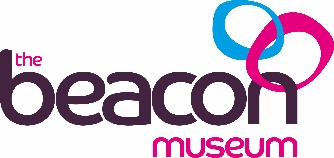 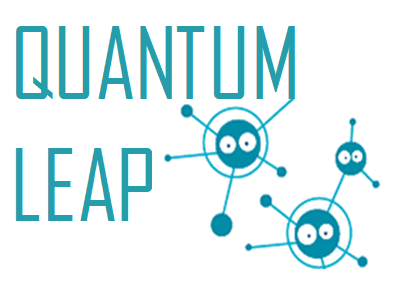 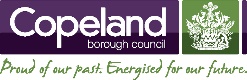 Quantum Leap is a club at The Beacon Museum, Whitehaven, for 7 – 14 year olds, who are interested in history, heritage, science, technology and exploring. 2 age specific groups meet each month to complete a themed session that builds into a yearly theme. In Quantum Leap, your child will be able to….Take part in real historical and scientific research.Achieve an accreditation.Narrate their own discovery story for a future exhibition.Have fun, meet new friends and explore.2 sessions each with 20 children will be held on the third Saturday of each month. See full programme attached. Please note that due to demand a new Quantum Leap group will be starting in 2020 that meets on the first Saturday of each month and follows a similar programme to this group. We will update all members and those on waiting lists when this group is due to launch. 7-9 years old: 10am - 12       10-14 year olds: 1-3pmOur set price for 2020 is £50 for 10 sessionsPlease Complete the form overleaf and return digitally or to the Beacon Museum in paper form to reserve your space(s) for Quantum Leap 2020. Spaces are limited and will be dealt on a first come first served basis. Telephone 01946 592302 Email: quantum.leap@copeland.gov.ukTo Sign Up to become a Quantum Leap Explorer, please complete the form below;Name ………………………………………………………………………………... Date of birth……………..………………………………….Contact details of parent or guardian;Name …………………………………………………………………………….…….Mobile Number………………………………………………Name …………………………………………………………………………….…….Mobile Number………………………………………………E-mail address……………………………………………………………………………………………………………………………………………….You will receive monthly updates on the Quantum Leap with reminders about the month session topic. All future sessions might have to be amended where necessary. An e-mail update will be sent out to notify you prior to the event date.Please e-mail the completed form to quantum.leap@copeland.gov.uk or post the form back to The Beacon Museum, West Strand, Whitehaven, CA28 7LY. We will contact you via phone to confirm your booking and take your payment.Parent/ Guardian Volunteer FormPARENT/GUARDIANSPLEASE FILL OUT ENTIRELY Parent Name…………………………………………………………………………………………………………...Preferred Email address (please print) ……………………………………………………………………Phone number…………………………………………………………………………………………………………Preferred method of contact: _______email ______phone callQuantum Leap Official T shirt and Hoodie. As members of the Quantum leap Club, we would like the children to have a feeling of ownership when participating in the club during 2020. We will therefore give children the option to order a branded t shirt and/ or hoodie with the club’s livery included. (Example below is a rough artists impression- you can see the real thing in January before ordering)This is by no means compulsory and won’t affect your child’s membership of the club if they choose not to order one. Aiming to keep your costs down, the garments will be offered at cost price to club members.  Size Guide (for both t-shirt and hoodie)  Ages 7-8/ 9-10 / 11-12 / 13 / 14 /15PricesT-shirts are £9Hoodies are £13Order FormI wish to order Quantum Leap T-shirt      [   ]Quantum Leap Fleece      [   ]Size (Please circle)  Ages     7-8       9-10      11-12      13      14     15